Emanuel-von-Seidl-Grundschule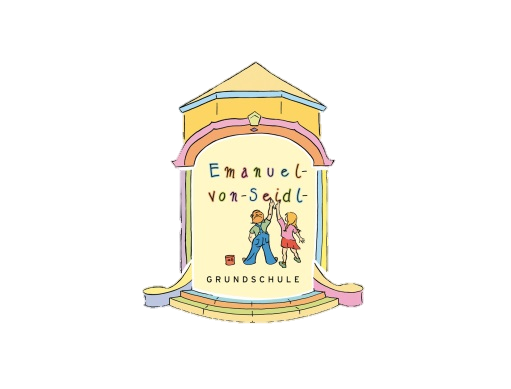 Mayr-Graz-Weg 14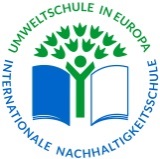 82418 Murnau a. StaffelseeTel. 08841-9111Fax 08841-99658E-Mail:  info@seidlschule-murnau.de	Fragebogen zur SchulanmeldungKind	Erziehungsberechtigte(Sind andere Personen erziehungsberechtigt, dann ändern Sie das Formular bitte entsprechend ab.)Weitere Angaben:Bisheriger Besuch von vorschulischen Einrichtungen (Kindergarten):   ja, Jahre/ Monate      		neinName des Kindergartens: Falls Ihr Kind im Einschulungskorridor geboren ist, wollen Sie den Korridor nutzen und Ihr Kind erst im nächsten Schuljahr einschulen?    nein (Einschulung September 2022)	   ja (Einschulung September 2023)Sind Sie unsicher ob Ihr Kind eingeschult werden kann oder soll Ihr Kind an einer privaten Schule (Montessori ect.) eingeschult werden? Teilen Sie uns dies bitte mit:Welche Hauptsprache und evtl. weitere Sprachen werden in der Familie gesprochen?Nachmittagsbetreuung (geplant):  zu Hause			 Hort, wenn ja welcher  MittagsbetreuungBemerkungen (Krankheiten, Allergien, Besonderheiten u.s.w.): Besondere Betreuung im Unterricht kann notwendig werden durch: Augenleiden:      Weitsichtigkeit        Kurzsichtigkeit    Stottern	    Sprachfehler	  Gehörschwierigkeiten sonstiges:Hier haben Sie die Möglichkeit, 2 Wunschpartner für Ihr Kind anzugeben.Formular ausgefüllt von: FamiliennameVornameGeburtstagGeburtsortStaatsangehörigkeitReligionszugehörigkeitAnschrift:gewünschter Religionsunterricht:      Katholisch      Evangelisch        Ethik gewünschter Religionsunterricht:      Katholisch      Evangelisch        Ethik gewünschter Religionsunterricht:      Katholisch      Evangelisch        Ethik gewünschter Religionsunterricht:      Katholisch      Evangelisch        Ethik NameNameVornameVornameAnschrift falls abweichendAnschrift falls abweichendE-Mail-AdresseE-Mail-AdresseTelefonTelefonHandy Nr. Handy Nr. Telefon ArbeitTelefon Arbeit